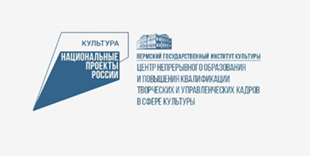 Министерство культуры Российской ФедерацииПермский государственный институт культурыИнформационное письмоУважаемые коллеги!14-16 октября 2021 года в дистанционном формате на платформе ZOOM состоитсяХI Всероссийская научно-практическая конференция «Диалоги о культуре и искусстве»Направления работы конференции:Широковские чтения. Секция, посвященная памяти народного художника СССР, почетного гражданина г. Перми и Пермского края, профессора и заведующего кафедрой живописи ПГИК, Евгения Николаевича Широкова. Подсекция:Визуальные искусства. Архитектура, скульптура, живопись, графика: новые прочтения истории искусств. Проблема интерпретаций искусства ХХ века. Традиции и новации в искусстве. Проблема личности художника; художник и общество. Современное искусство: взаимодействие с полем социального, национального, религиозного.II. Художественное образование и исполнительское искусство. Культурная среда как условие формирования творческой личности. Современные аудиовизуальные и компьютерные технологии в художественном образовании. Современные проблемы музыкального образования и региональный опыт их решения. Музыкальное просветительство как традиция отечественной культуры. Подсекции: Тенденции музыкального исполнительства. Новые направления в исполнительском искусстве XXI века в аспекте музыкальной интерпретологии. Проблемы творческо-исполнительских школ на международном, российском и региональном уровне. Содержательное интонирование как направление исполнительского искусства XXI века. Новые и старые творческо-исполнительские школы: преемственность и модернизация. Парадигмы современного музыкознания. Проблемы исследования музыкальных текстов. Семантический анализ музыкального текста. Проблема ценности музыкального творчества в искусствознании и философии.Современное хореографическое искусство. Современные стили в хореографии. Хореографическое искусство в образовательной среде вузов культуры и искусств: теория и практика. Искусство танца в диалоге культур и традиций.Современные технологии театральной педагогики. Профессиональная компетентность и творчество как компоненты педагогического мастерства. Актуальные проблемы театрального искусства и сценического мастерства. Анализ текста. Современный и региональный опыт театральной педагогики. III. Междисциплинарные исследования искусства. Психология искусства. Социология искусства. Дискурс власти в искусстве. Политэкономия мира искусств: проблематика заказа и патронажа. Искусство и религия. Методология репрезентации актуального искусства.Подсекции:Литература и другие виды искусства. Экфрасис как явление в литературе. Литературные образы в живописи, скульптуре, музыке. Проблема передачи литературного текста средствами кино и театра. Драматургия литературных сюжетов в хореографическом искусстве. Музыкальное либретто и литературный текст. Язык, литература, искусство: аспекты взаимодействия.Искусство кино. Кино как визуальная антропология. Кино и идеология в исторической перспективе. Проблема взаимовлияния восточной и западной культуры в кинематографе. Кино как социальное исследование. Проблема мультикультурализма в современном кино. Трансформации языка кинематографа в ХХ веке и на современном этапе.IV. Повседневность и культурные практики российского общества. Культура памяти и культура забвения. Нарративы и биографии как часть глобальной истории российского общества. Российская культурная идентичность. История и антропология российской повседневности. Культура российской провинции. Баланс светского и религиозного в российской культуре.V. Современные культурные процессы. Культура в цифровую эпоху. Трансформация процессов идентичности, социализации и инкультурации в цифровых форматах. Виртуальное и реальное в современной культуре. Новые медиа: влияние онлайн коммуникаций на повседневные культурные практики. Технологии мифодизайна в современной культуре. Границы приватного и публичного в культуре повседневности. Новые форматы чтения в современном мире.  Противоречия современной городской культуры. Музейные практики и новые технологии.VI. Менеджмент культуры и искусства, проектирование в социально-культурной сфере. Стратегии маркетинга в сфере культуры и искусства. Проектный менеджмент в культуре. Продвижение в сфере культуры. Продюсерская деятельность в культуре. Социальный заказ на культурные проекты. Современные художественные институции. Перспективы развития документально-информационных технологий в сфере культуры. Библиотека как центр культуры и коммуникации. Культурный туризм.VII. Фольклор и фольклористика. Проблемы сохранения и возрождения национальных традиций Пермского края и других регионов. Теория фольклора, структура и поэтика фольклорных форм; социокультурные контексты и функции фольклора; конструирование фольклора; парафольклорные явления.  Программа конференции включает: пленарное заседание, работу секций, круглые столы, дискуссионные площадки, публичные лекции.По итогам конкурса заявок и участия в конференции предполагается издание сборника статей, которому будет присвоен номер ISBN. Материалы сборника будут размещены на сайте РИНЦ. Публикация материалов бесплатная. Срок подачи заявки – не позднее 30 сентября 2021 г. Срок подачи статьи – не позднее 14 октября 2021 г.Для подачи заявки надо заполнить форму по ссылке:https://docs.google.com/forms/d/e/1FAIpQLSePUJscL5BJ-VZ-gc8ecFr08ik_PR73Rcznh6DyF9Q8C6nFQQ/viewformКонференция реализуется Пермским государственным институтом культуры в числе общественно−значимых мероприятий, организованных в рамках Национального проекта «Культура» Федерального проекта «Творческие люди» для творческих и управленческих кадров в сфере культуры и искусства.К печати принимаются публикации, соответствующие формату конференции и отвечающие следующим требованиям:Оригинальность текста – не менее 65%.Наличие стилистической и орфографической грамотности.Корректное оформление текста статьи (см. ниже).требования к оформлению.Требования к оформлению статьи. УДК, ББК, авторский знак, название работы на русском и английском языках, фамилия и инициалы автора (выравнивание по центру), краткая аннотация (объем 40-50 слов) и ключевые слова на русском и английском языках.В конце статьи должна быть надпись статья публикуется впервые и дата. Даются полностью: фамилия, имя, отчество автора, ученое звание, ученая степень, должность, место работы (подробно без аббревиатур), почтовый индекс, адрес, контактный телефон и e-mail каждого соавтора.Объем статьи – 5-10 страниц. Текстовый редактор – Word. Размер шрифта – 14, межстрочный интервал – 1,5.Адрес предоставления статей: е-mail: art-dialogues@mail.ru